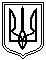 Миколаївська міська рада	Постійна комісії міської ради з питань промисловості, транспорту,енергозбереження, зв'язку, сфери послуг, підприємництва та торгівліПРОТОКОЛ  №14805.08.2019     м. Миколаїв   357  15:10Засідання постійної комісії міської ради     з питань промисловості, транспорту, енергозбереження, зв'язку, сфери послуг,  підприємництва та торгівліГолова комісії: Євтушенко В.В. Секретар комісії: Ісаков С.М.Члени комісії: Шульгач С.В., Картошкін К.Е.Відсутні члени комісії: Садиков В.В. ПОРЯДОК ДЕННИЙ :1.Упорядкування руху великовагових транспортних засобів по автомобільних дорогам загального та місцевого значення у м. Миколаєві.2. Звернення заступника міського голови Андрієнко Ю.Г., №3885/020201-22/02.05/14/19 від 29.07.2019 за вх.№1951 від 30.07.2019 щодо розгляду та погодження проекту рішення Миколаївської міської ради «Про встановлення тарифів на перевезення пасажирів і багажу міським електротранспортом КП ММР «Миколаївелектротранс», v-tr-019_19.3. Система роботи підприємств зі спрощеною системою оподаткування.3.1. Зрівняння можливостей підприємств при проведенні процедури публічних закупівель.3.2 Сплати податків підприємствами, які здійснюють свою діяльність на території м. Миколаєва, але зареєстровані в інших населених пунктах. РОЗГЛЯНУЛИ:Обрання секретаря комісії на засідання комісії 05.08.2019.Слухали:Євтушенко В.В., який запропонував в зв’язку з відсутністю               Садикова В.В. обрати секретарем комісії на засідання комісії 05.08.2019 Ісакова С.М.ГОЛОСУВАЛИ: «за» – 3, «проти» – 0, «утримались»  - 1(Ісаков С.М.).1.Упорядкування руху великовагових транспортних засобів по автомобільних дорогам загального та місцевого значення у м. Миколаєві.СЛУХАЛИ: Шульгача С.В., який  надав перелік пропозицій, для вирішення вищезазначеного питання:1.Організація асоціації стивідорних компаній та морських портів всередині Миколаївської області 2.Обов’язкове облаштування відстійників для вантажних автомобілів на відстані не менше 5 км від знаку м. Миколаїв з дотриманням санітарних норм і правил;3.Скасувати рішення Миколаївської міської ради №26/2 від 28.09.2017р. «Про невідкладні заходи по уникненню аварійної ситуації на Південнобузькому мосту в м. Миколаєві через річку Південний Буг»,  що забороняє рух вантажного транспорту вагою понад 24 тонни та встановити обмеження до 38 тон загальної ваги. 4.Облаштування під’їзних доріг до портів по затвердженим маршрутам відповідно до рішення виконавчого комітету від 11.04.2016 року №325 «Про заходи щодо оптимізації руху великовантажного автотранспорту до підприємств морегосподарського комплексу м. Миколаєва та його диспетчеризації» та будівництво доріг із залученням стивідорних компаній та портів під вантажі загальною вагою 38 тон.5.Заборонити рух транспорту, окрім спецтехніки, по іншим вулицям і  магістралям загальною масою більше 24 тон.6.Створення договору партнерства між мерією та стивідорними компаніями по експлуатації і обслуговуванню сумісних маршрутів відповідно до умов асоціації. Ісакова С.М., який зазначив, що відповідно до законодавства, міст який знаходить у аварійному стані експлуатувати або заборонено, або з обмеженнями, що й були прийняті рішенням Миколаївської міської ради. Запропонував виключити рекомендацію щодо скасування рішення Миколаївської міської ради №26/2 від 28.09.2017р. «Про невідкладні заходи по уникненню аварійної ситуації на Південнобузькому мосту в м. Миколаєві через річку Південний Буг». Зазначив,  що доцільніше розглянути питання акціонерного товариства, ніж розглядати питання асоціації. Картошкіна К.Е., який зазначив, що обмеження у 24 тони є тимчасовим у зв’язку  з аварійним станом. Шульгача С.В., який наголосив, що виконавчій владі необхідно контролювати дотримання встановлених обмежень. Картошкіна К.Е, який зазначив, що необхідно звернутися до  виконавчої влади з питанням щодо відновлення технічного стану та поверненням до проведення проектних робіт по Південнобузькому мосту в             м. Миколаєві через річку Південний Буг. Зазначив, що питання по об’єктам підвищеної безпеки повинні вирішуватися уповноваженими службами.  Євтушенко В.В.,  який запропонував перенести розгляд даного питання на чергове засідання постійної комісії  та запросити представників управління Укртрансбезпеки у Миколаївській області, служби автомобільних доріг у Миколаївській області,  департаменту житлово-комунального господарства Миколаївської міської ради, представників адміністрації портів м. Миколаєва, ГУ ДСНС України у Миколаївській області для спільного обговорення та вирішення даного питання.В обговорені приймали участь члени постійної комісії. Примітка: рекомендації по даному питанню сформульовані не були та на голосування не ставилися. 2. Звернення заступника міського голови Андрієнко Ю.Г., №3885/020201-22/02.05/14/19 від 29.07.2019 за вх.№1951 від 30.07.2019 щодо розгляду та погодження проекту рішення Миколаївської міської ради «Про встановлення тарифів на перевезення пасажирів і багажу міським електротранспортом                        КП ММР «Миколаївелектротранс», v-tr-019_19.СЛУХАЛИ:Євтушенка В.В., який зазначив, що пропозиції стосовно  питання встановлення тарифу на перевезення пасажирів і багажу міським електротранспортом КП ММР «Миколаївелектротранс» неодноразово надавалися та обговорювалися.Картошкіна К.Е., який зазначив, що з метою стабілізації фінансового стану підприємства та залучення кредиту від Європейського банку реконструкції і розвитку необхідного для придбання нового рухомого складу виконавчому комітету рекомендувати розглянути по-перше підняття тарифу до 5 грн. та по-друге укласти новий договір, який відповідає Типовому договору про організацію надання транспортних послуг з перевезень міським електричним транспортом, що відповідає вимогам чинного законодавства.Ісакова С.М., який зазначив, що діючий договір між виконавчим комітетом Миколаївської міської ради та КП ММР «Миколаївелектротранс» не відповідає Типовому договору про організацію надання транспортних послуг з перевезень міським електричним транспортом, затвердженому постановою Кабінету Міністрів України від 14 листопада 2012 р. №1045, відповідно до якого оплата замовником наданих перевізником транспортних послуг здійснюється згідно їх обсягів по розрахунковому тарифу за 1 вагоно (тролейбусо) - кілометр пасажироперевезень за видами міського електричного транспорту (трамвай, тролейбус). Запропонував, з метою стабілізації фінансового стану підприємства та залучення кредиту від Європейського банку реконструкції і розвитку, прийняти рішення щодо підняття тарифу лише за умови укладання нового договору про організацію надання транспортних послуг з перевезень міським електричним транспортом між виконавчим комітетом Миколаївської міської ради та КП ММР «Миколаївелектротранс», який у повному обсязі буде відповідати Типовому договору.  В обговоренні приймали участь члени постійної комісії.РЕКОМЕНДОВАНО: 1.Виконавчому комітету Миколаївської міської ради, з метою стабілізації фінансового стану КП ММР «Миколаївелектротранс» та залучення кредиту від Європейського банку реконструкції і розвитку на придбання рухомого складу,  укласти новий договір про організацію надання транспортних послуг з перевезень міським електричним транспортом з                 КП ММР «Миколаївелектротранс», який відповідає Типовому договору про організацію надання транспортних послуг з перевезень міським електричним транспортом, затвердженому постановою Кабінету Міністрів України від 14 листопада 2012 р. №1045. За виконання цієї умови підтримати підняття тарифу на перевезення пасажирів і багажу міським електротранспортом КП ММР «Миколаївелектротранс» до 5 грн.ГОЛОСУВАЛИ: «за» – 4, «проти» – 0, «утримались»  - 0.3. Система роботи підприємств зі спрощеною системою оподаткування.3.1. Зрівняння можливостей підприємств при проведенні процедури публічних закупівель.3.2 Сплати податків підприємствами, які здійснюють свою діяльність на території м. Миколаєва, але зареєстровані в інших населених пунктах. Примітка: питання внесене до порядку денного за пропозицією депутата Миколаївської міської ради VII скликання Шульгача С.В.СЛУХАЛИ:Шульгача С.В., який проінформував членів постійної комісії стосовно даного питання.В обговоренні приймали участь члени постійної комісії.РЕКОМЕНДОВАНО: 1. Звернутися до голови Миколаївського обласного територіального відділення Антимонопольного комітету України з пропозицією надати  роз’яснення депутату Миколаївської міської ради VII скликання                 Шульгачу С.В.  по факту участі у процедурі закупівель юридичних осіб в системі «ProZorro» з різною системою оподаткування, адже даний факт унеможливлює дотримання рівності всіх учасників, що беруть участь у державних закупівлях.ГОЛОСУВАЛИ: «за» – 4, «проти» – 0, «утримались»  - 0. Голова постійної комісії                                                        В.В. ЄвтушенкоСекретар постійної комісії                                                    С.М. Ісаков